Глава муниципального образования«Город Саратов»ПОСТАНОВЛЕНИЕг. Саратов09.07.2015   № 13-02-01-07О награждении Нагрудным знакомглавы муниципального образования«Город Саратов» «За особые успехив обучении» В соответствии с решением Саратовской городской Думы от 29.05.2014 № 36-402 «О Нагрудном знаке главы муниципального образования «Город Саратов» «За особые успехи в обучении»ПОСТАНОВЛЯЮ:1. Наградить Нагрудным знаком главы муниципального образования «Город Саратов» «За особые успехи в обучении» следующих выпускников общеобразовательных учреждений 2014/2015 учебного года муниципального образования «Город Саратов»:2. Контроль за исполнением настоящего постановления оставляю за собой.Глава муниципального образования «Город Саратов»							    О.В. Грищенко№ п/пФамилия, имя, отчество претендентаНаименование общеобразовательного учрежденияАверьянова Анастасия МихайловнаМАОУ «Лицей № 36»Агаркова Полина АлексеевнаМОУ ВЕЛАлександров Михаил АлексеевичМАОУ «ЛМИ»Андросов Иван АлексеевичМАОУ «Гимназия № 87»Антонов Виктор ВладимировичМАОУ «Гимназия № 87»Артемьева Вера АлександровнаМАОУ «Лицей № 36»Арутюнян Регина СамвеловнаМАОУ «МБЛ»Афанасьев Илья АндреевичМОУ «СОШ № 43»Ахмедов Джехун Азад оглыМОУ «СОШ № 94»Бейбулатова Диана ДжамалутдиновнаМОУ «СОШ № 77»Беккалиева Зауре КапитулловнаМОУ «Лицей № 47»Богомазова Вероника АлександровнаМАОУ «ФТЛ № 1»Брагина Татьяна ВладимировнаМОУ «ГЭЛ»Бурлакова Елена ЕвгеньевнаМАОУ «МБЛ»Бырыкина Алена ИгоревнаМАОУ «Гимназия№ 87»Варфоломеева Татьяна ДенисовнаМАОУ «Гимназия № 4»Вилкова Александра МихайловнаМОУ «Лицей № 4»Власова Кристина СергеевнаМОУ «СОШ № 51»Власова Татьяна СергеевнаМОУ «ГИМНАЗИЯ № 5»Волкова Юлия ВячеславовнаМОУ «СОШ № 106»Гаврилов Алексей СергеевичМОУ «Гимназия № 7»Гнездовская Нелли ЕвгеньевнаМАОУ «ФТЛ № 1»Горшков Сергей СергеевичМАОУ «ФТЛ № 1»Григорян Маринэ ВирабовнаМОУ "ГИМНАЗИЯ № 5"Гусарова Александра ВладиславовнаМОУ «СОШ № 53»Денисова Александра АлексеевнаМедицинский лицей СГМУ им. В.И. РазумовскогоДонковцева Алена АлександровнаМОУ «СОШ № 21 им. П.А. Столыпина»Жидкова Екатерина СергеевнаМОУ «СОШ № 95 УИП»Жевага Анастасия ВладимировнаМОУ «Лицей № 50»Желтов Евгений АлексеевичМОУ "СОШ № 2 УИП им. В.П. Тихонова"Жунева Мария ВалерьевнаМАОУ «Лицей № 62»Журкин Кирилл ИгоревичМАОУ «Лицей № 3 им. А.С. Пушкина Октябрьского района г. Саратова»Зобнина Александра ОлеговнаМОУ «СОШ № 63 с УИП»Ибрагимова Эльмира РинатовнаМОУ ВЕЛИсаев Алексей АнатольевичМОУ «Лицей № 47» Исмиев Ахмед ЭльданизовичМОУ – Лицей № 2Казина Полина АлександровнаМОУ «Гимназия № 7»Кващук Мария ЕгоровнаМАОУ «ФТЛ № 1»Ким Екатерина СергеевнаМОУ «Лицей № 47»Ковальчук Динара ЭмильевнаМАОУ «Лицей № 36»Кожина Ольга ОлеговнаМОУ «Гимназия № 7»Козлов Анатолий АлександровичМАОУ «ФТЛ № 1»Кондратьева Дарья АнтоновнаМОУ «СОШ № 67 им О.И. Янковского»Коннова Юлия ЕвгеньевнаМОУ "СОШ № 56 с УИП"Корнизенко Ангелина СергеевнаМОУ «Лицей № 47»Корнеева Кристина АлександровнаМОУ «СОШ № 43»Костылева Анастасия АлексеевнаМОУ «ГИМНАЗИЯ № 5»Кузовенкова Анастасия КонстантиновнаМОУ «СОШ № 21 им. П.А. Столыпина»Кудашкин Андрей СтаниславовичМОУ «СОШ № 51»Кульгина Анастасия Алексеевна МОУ «ГИМНАЗИЯ № 34»Курманова Алсу СяитовнаМОУ «Лицей № 47»Латышева Анастасия ИгоревнаМОУ «СОШ № 84»Леушкина Дарья АлександровнаМАОУ «Лицей № 3 им. А.С. Пушкина Октябрьского района г. Саратова»Ломакина Марина ВалерьевнаМОУ «СОШ № 24»Маркова Александра АлександровнаМАОУ «ФТЛ № 1»Мартюкова Анна ВладимировнаМОУ «СОШ № 51»Матвеева Анастасия АндреевнаМОУ «ГИМНАЗИЯ № 34»Минова Светлана СергеевнаМАОУ «Гимназия № 87»Мираламли Абасхан Вахид оглыМОУ «Лицей № 107»Мордвинова Валерия АлексеевнаМОУ «Лицей № 4»Миронова Виктория АлександровнаМОУ Лицей № 15 Заводского района г. СаратоваМустафаева Диана РадифовнаМОУ «ГЭЛ»Мухрякова Алина ИгоревнаМАОУ «Гимназия № 87»Никитина Ксения МихайловнаМАОУ «Лицей № 36»Николаева Надежда АндреевнаМОУ Лицей № 15 Заводского района г. СаратоваНосов Александр НиколаевичМАОУ «Гимназия № 4»Орищук Михаил АлександровичМОУ «СОШ № 51»Павлова Ольга ИгоревнаМАОУ «Гимназия № 87»Панюкова Александра ВадимовнаМОУ «ЛПН»Пашкина Наталия ВладимировнаМАОУ «Гимназия № 3»Плавник Ринат АлександровичМОУ «ЛПН»Пономаренко Екатерина СергеевнаМОУ «СОШ № 63 с УИП»Пресова Виктория ВадимовнаМОУ «СОШ № 1»Проскурина Ксения АлександровнаМАОУ «ФТЛ № 1»Репин Кирилл ПавловичМАОУ «ФТЛ № 1»Роганов Давид ЛюдвиковичМОУ «СОШ № 18» УИПРодин Дмитрий ВладимировичМАОУ «ФТЛ № 1»Розенфельд Юлия ОлеговнаМОУ Лицей № 15 Заводского района г. СаратоваРоссоловская Ксения АнтоновнаМАОУ «Гимназия № 1»Ростунцова Алёна АлександровнаМОУ «ЛПН»Рулева Татьяна АлексеевнаМОУ «СОШ № 51»Сабурова Зарина РавильевнаМАОУ «МБЛ»Светов Дмитрий АндреевичМОУ «СОШ № 21 им. П.А. Столыпина»Сергеева Мария АлександровнаМОУ «СОШ № 86»Синдянкина Ирина ВитальевнаМАОУ «МБЛ»Соколков Павел ВячеславовичМОУ «СОШ № 93»Спиридонов Павел АндреевичМОУ «СОШ № 67 им О.И. Янковского»Спиридонова Василина РомановнаМОУ «Лицей № 4»Терехова Анна ДмитриевнаМАОУ «Гимназия № 1»Тихонова Галина АлексеевнаМОУ Лицей № 15 Заводского района г. СаратоваТолкалова Елена СергеевнаМОУ «Лицей № 47»Тощева Наталья ПавловнаМАОУ «Лицей № 36»Трифонова Мария АлексеевнаМОУ «Лицей № 47»Уколова Мария ВладимировнаМАОУ «ФТЛ № 1»Ураев Дмитрий АлександровичМедицинский лицей СГМУ им. В.И. РазумовскогоФадеева Анна АлександровнаМОУ «СОШ № 8»Фролкина Ксения МихайловнаМОУ «СОШ № 56 с УИП»Халунина Дарья СергеевнаМОУ «СОШ № 2 УИП им. В.П. Тихонова»Хомякова Ульяна АндреевнаМОУ «СОШ № 84» Хорев Михаил ОлеговичМОУ – Лицей № 2Цапикова Юлия СергеевнаМОУ «Лицей № 4»Цацулина Екатерина СергеевнаМАОУ «МБЛ»Честнов Никита НиколаевичМАОУ «ФТЛ № 1»Чкадуа Тимерлан АвтандиловичМОУ «ГЭЛ»Шабаркова Александра ОлеговнаМОУ «ГИМНАЗИЯ № 5»Шалкинская Арина ЮрьевнаМОУ «Гимназия № 2»Шалита Елизавета АркадьевнаМОУ Лицей № 15 Заводского района г. СаратоваШапранова Елизавета ВалерьевнаМАОУ "Лицей №3 им. А.С.Пушкина Октябрьского района г. Саратова"Шамаева Мария АндреевнаМОУ «СОШ № 51»Швецова Анастасия АндреевнаМОУ «СОШ № 56 с УИП»Шишков Глеб ВладимировичМАОУ «ЛМИ»Шестаева Анна СергеевнаМОУ «ГИМНАЗИЯ № 5»Шляхов Андрей ВладимировичМАОУ «ЛМИ»Шорикова Юлия ИгоревнаМОУ Лицей № 15 Заводского района г. СаратоваЮдаева Екатерина СергеевнаМАОУ «МБЛ»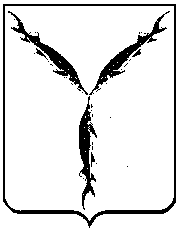 